Приложение –Дидактический материал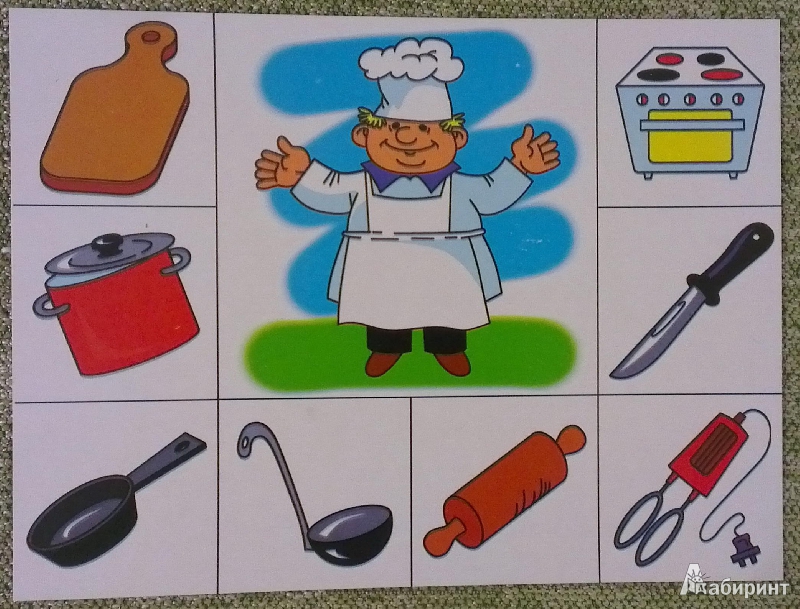 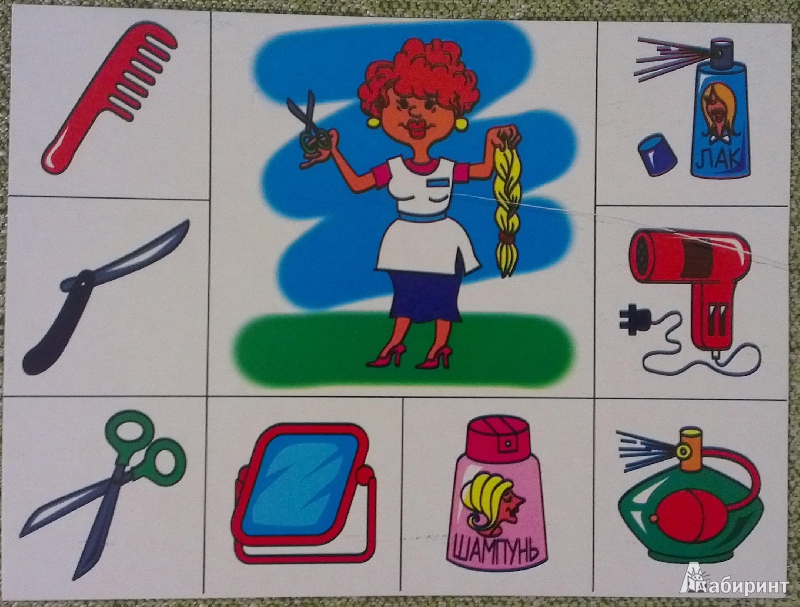 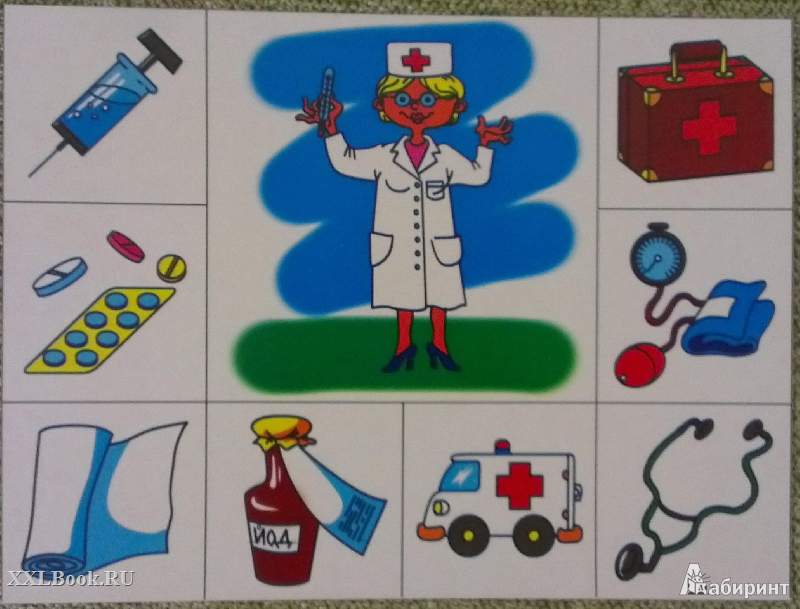 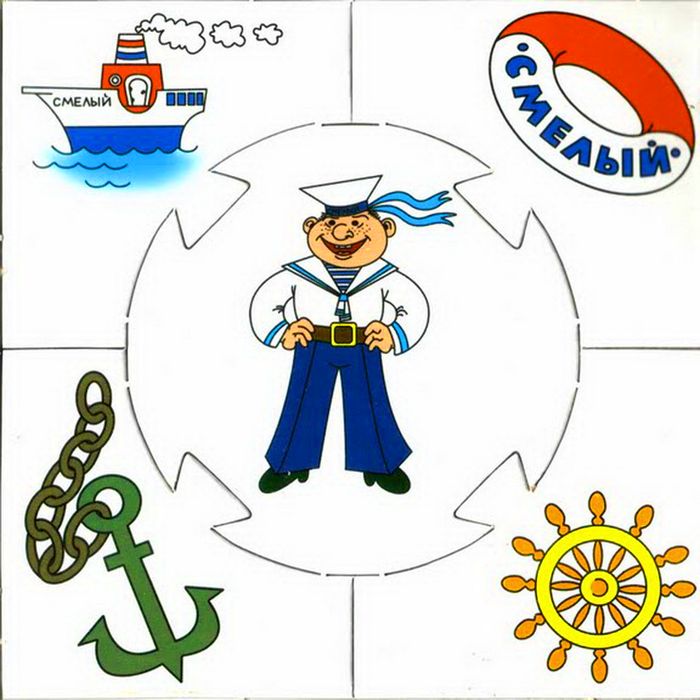 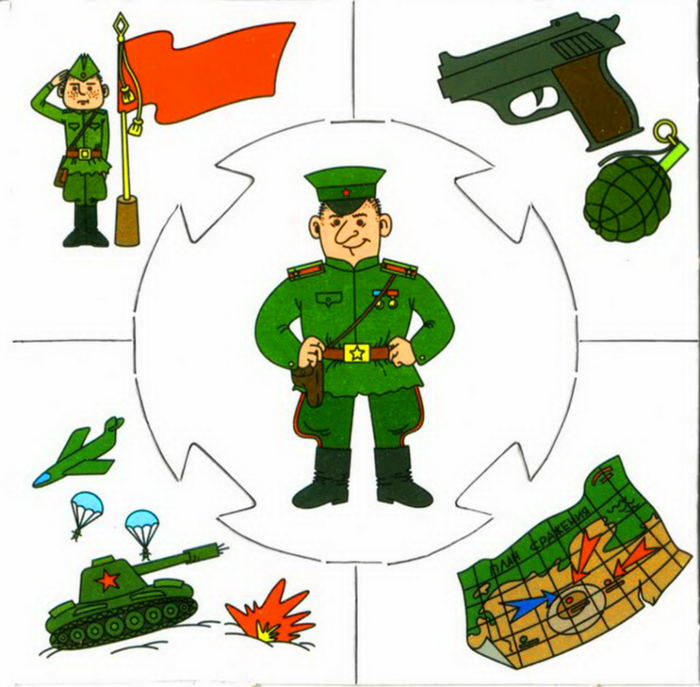 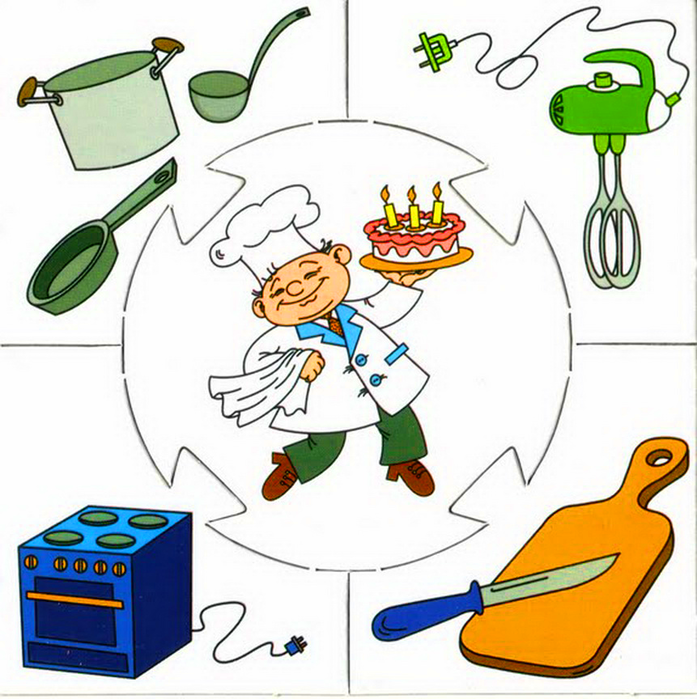 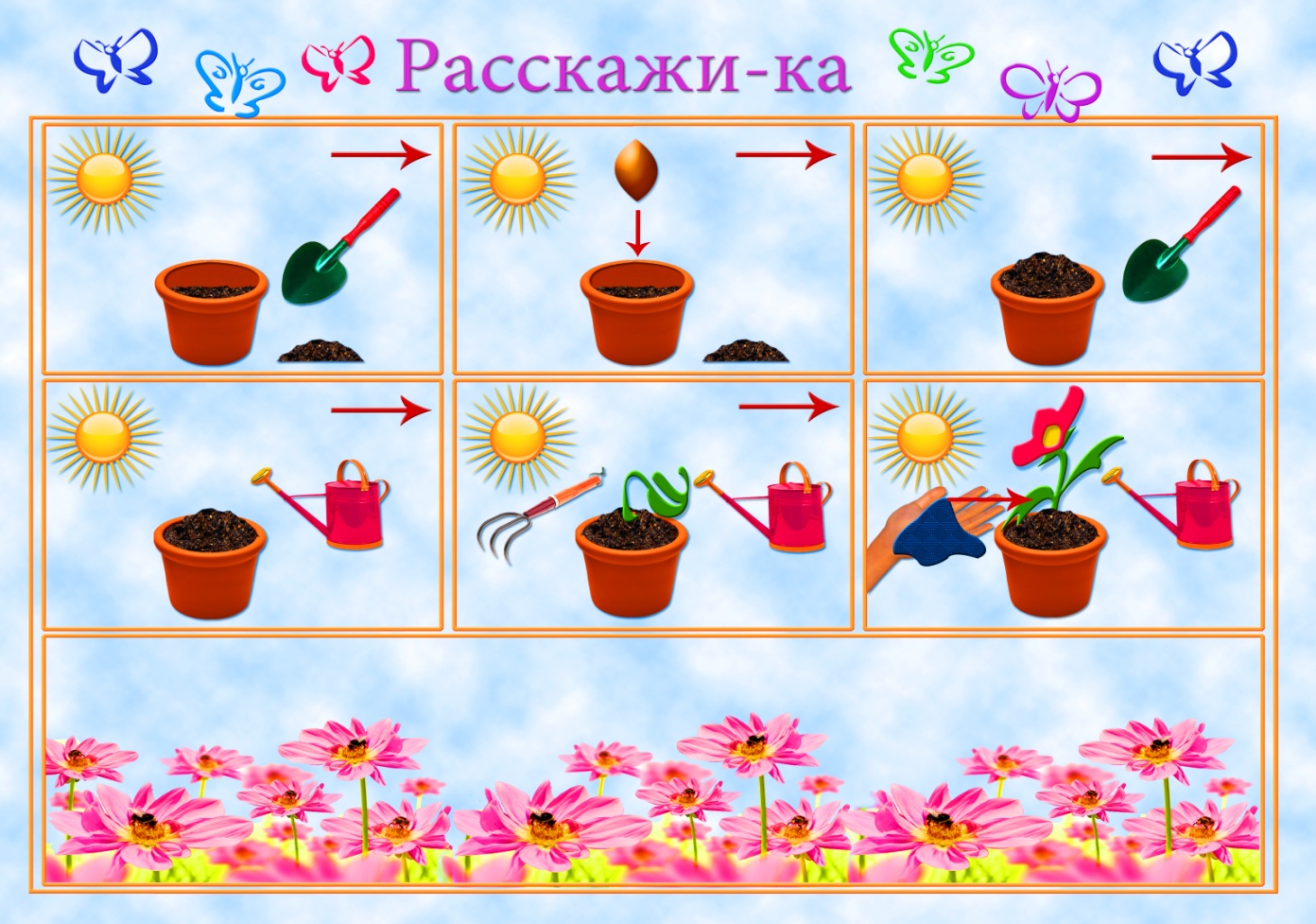 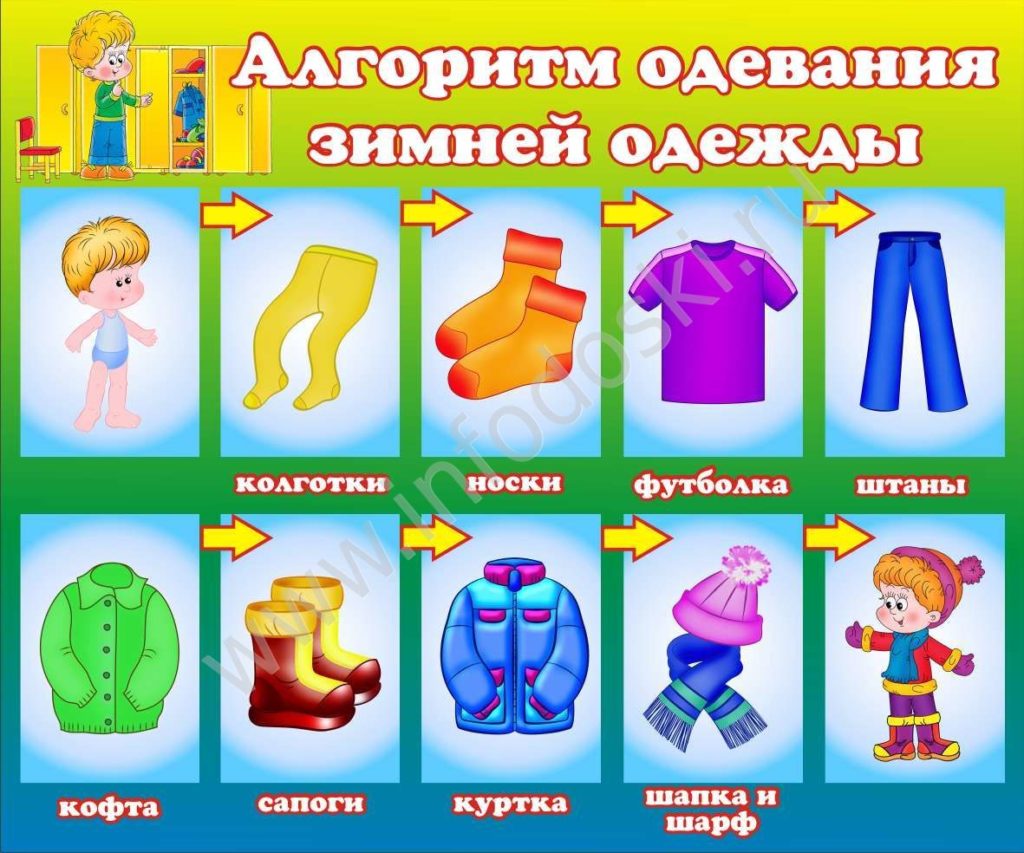 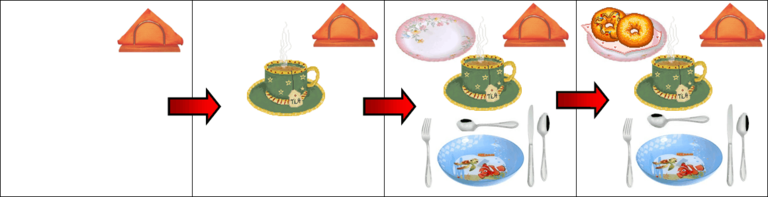 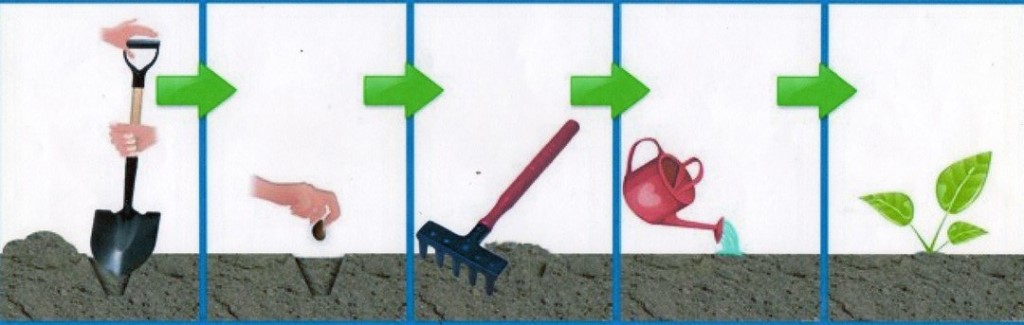 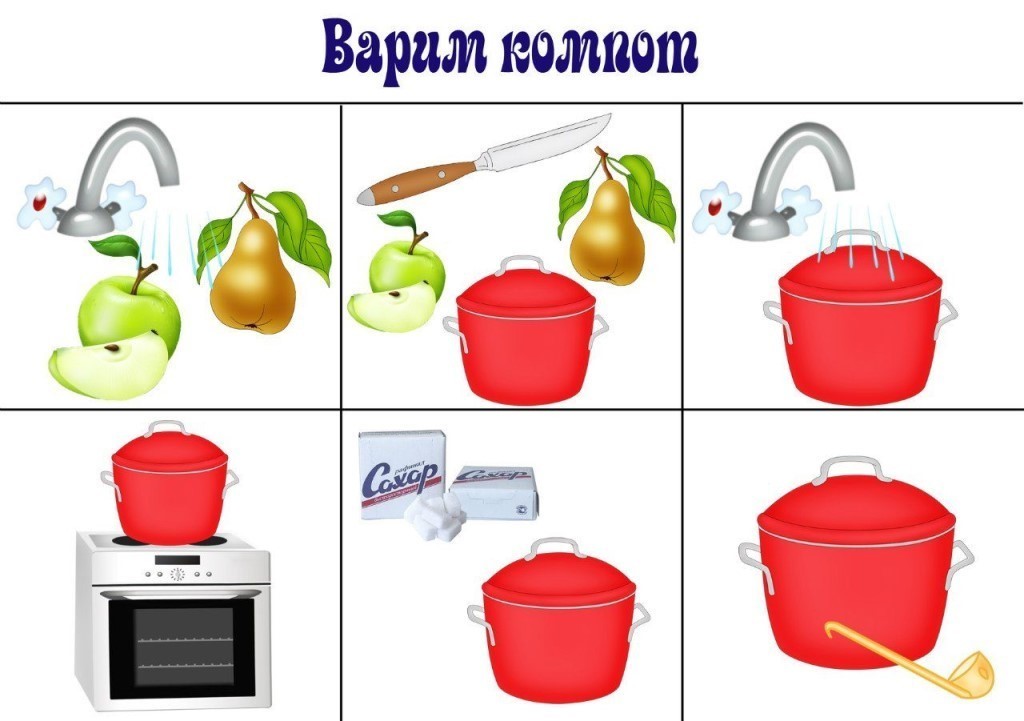 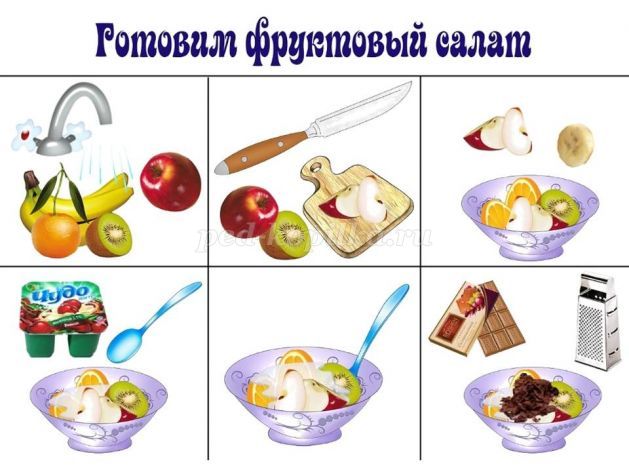 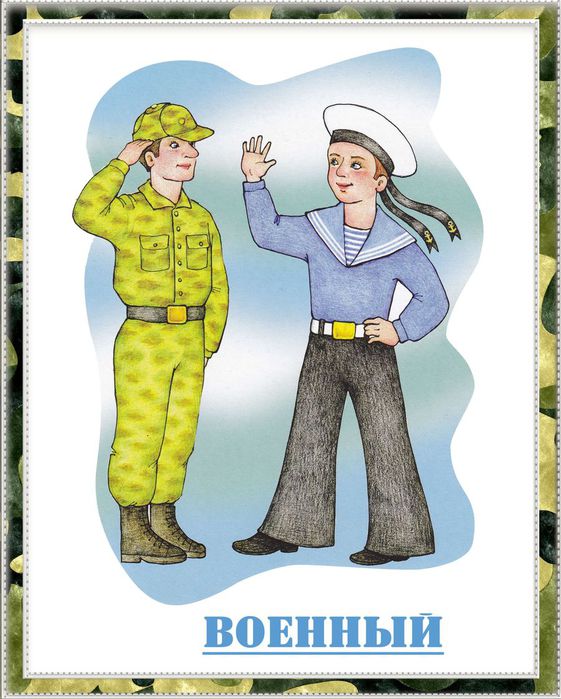 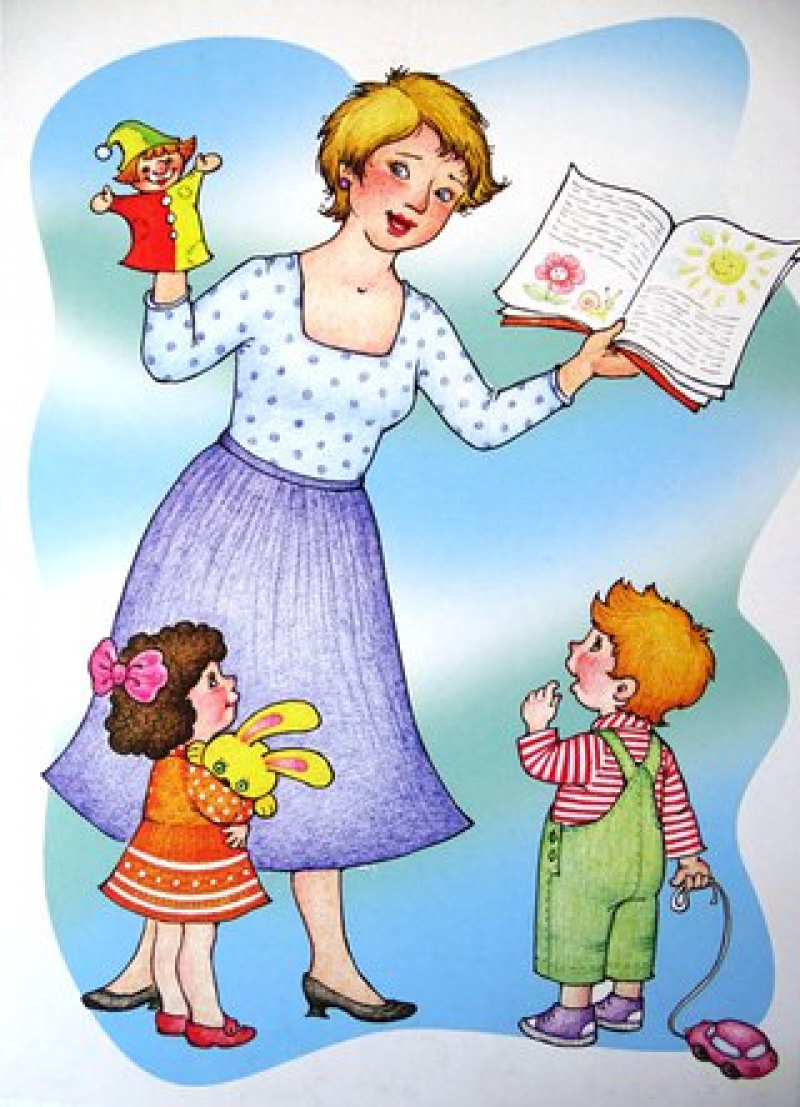 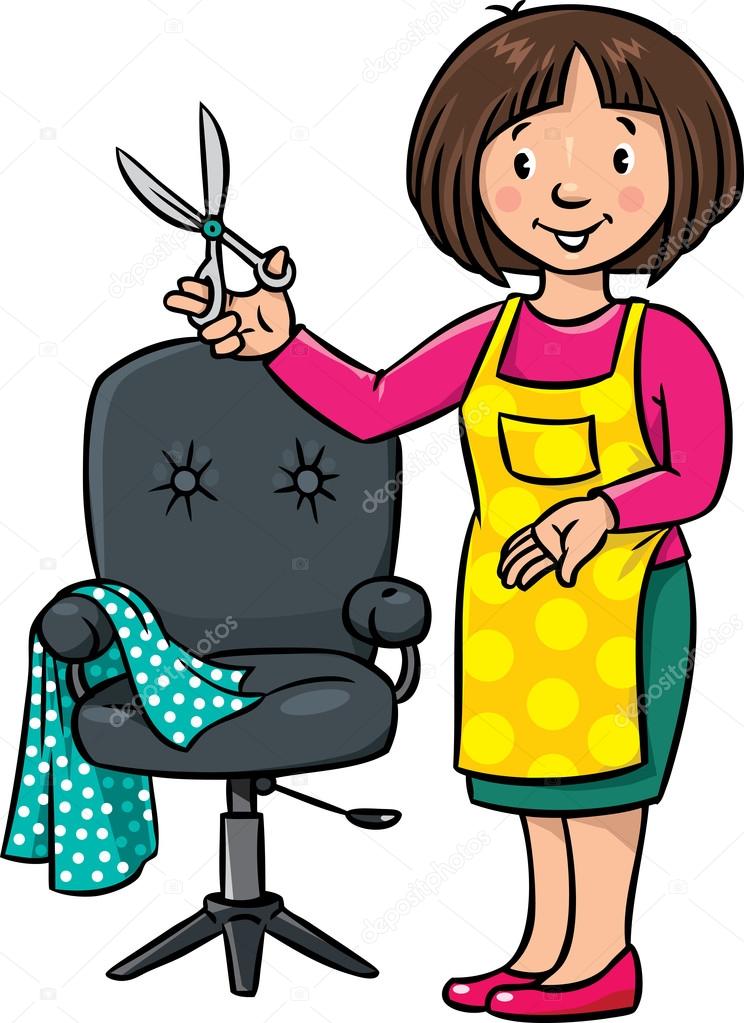 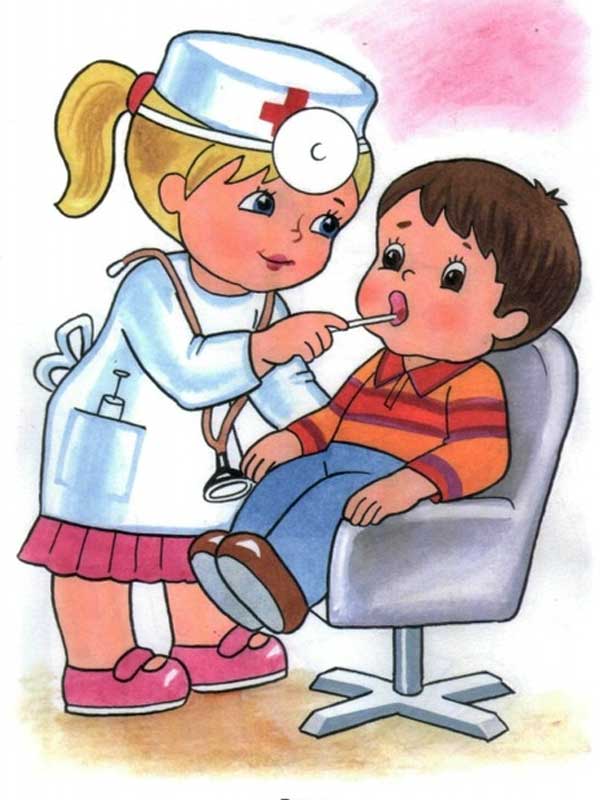 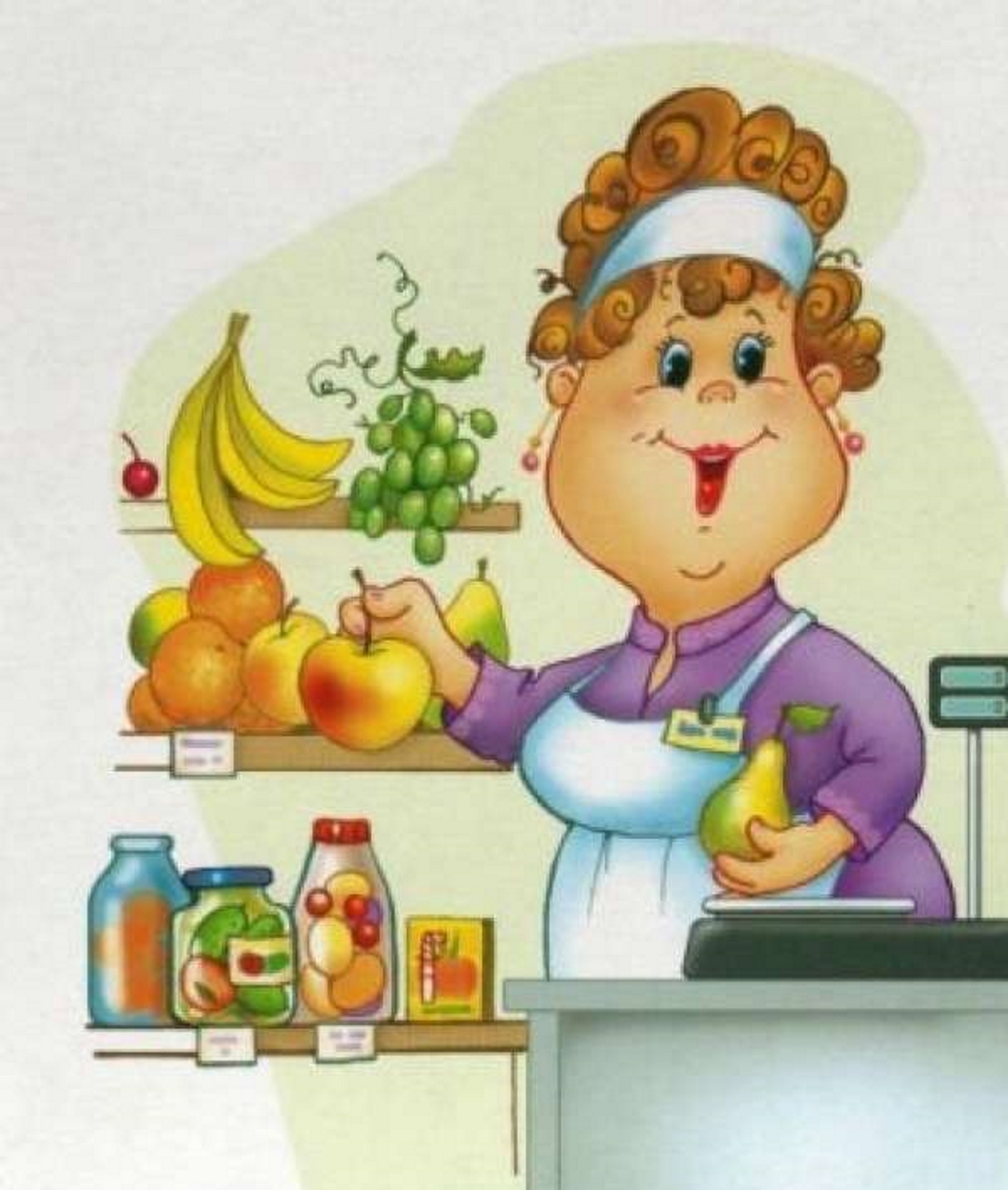 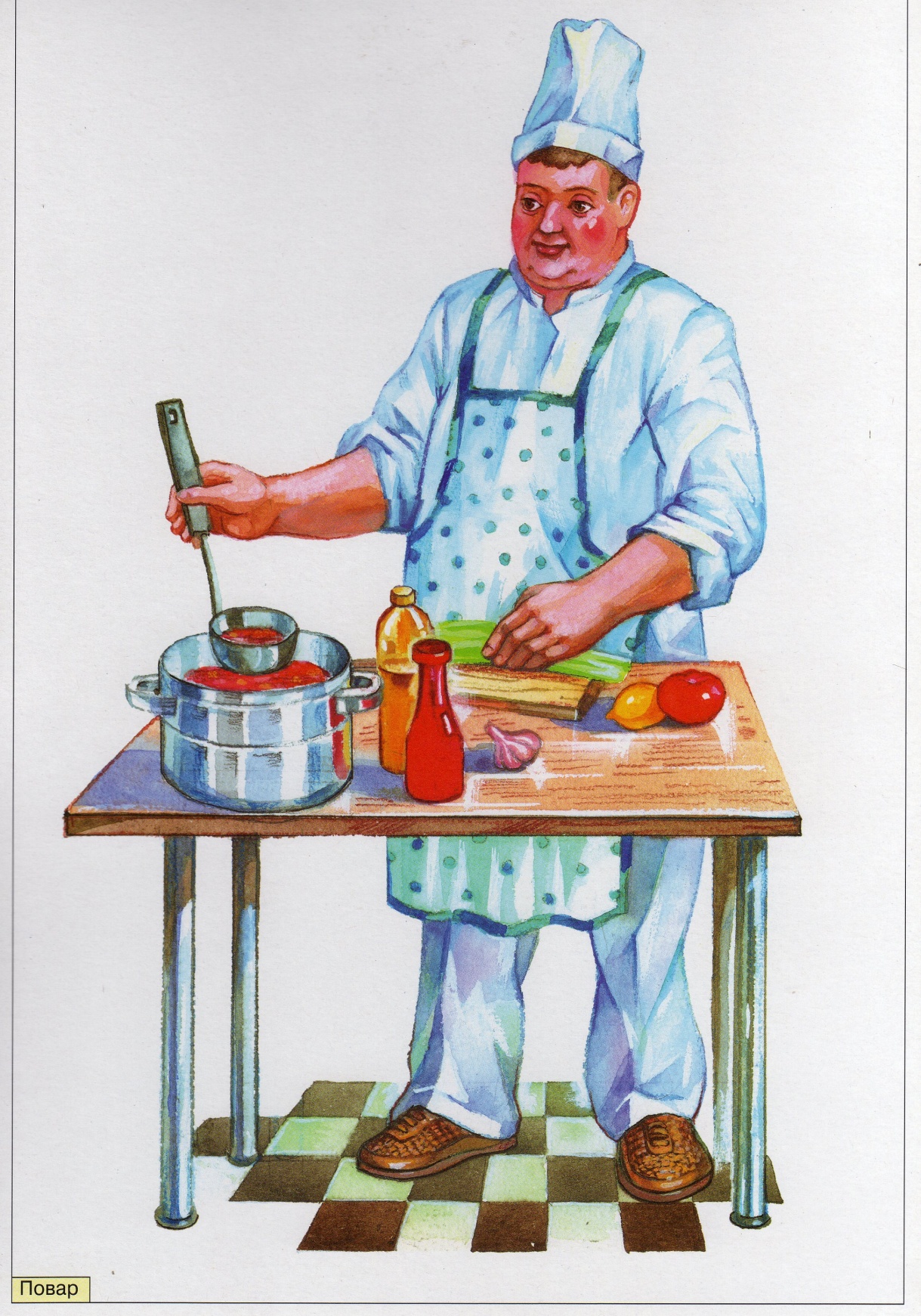 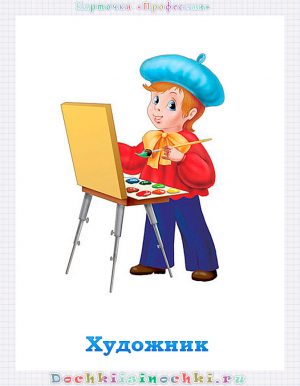 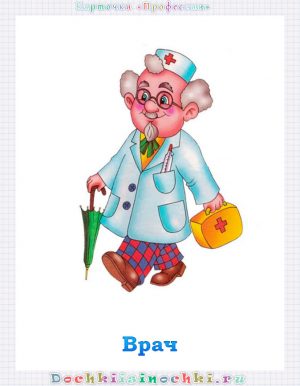 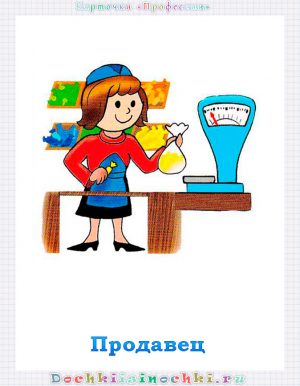 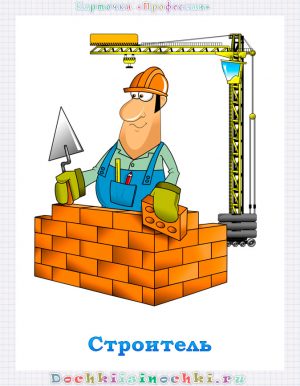 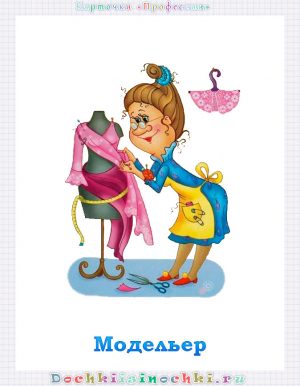 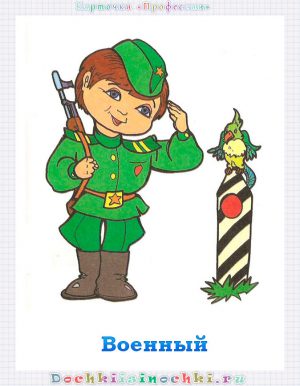 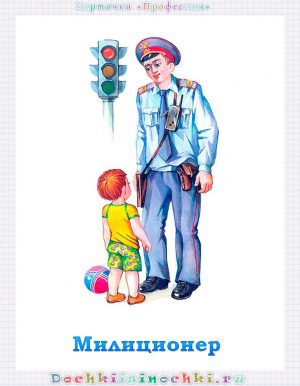 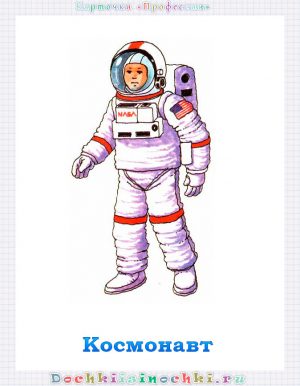 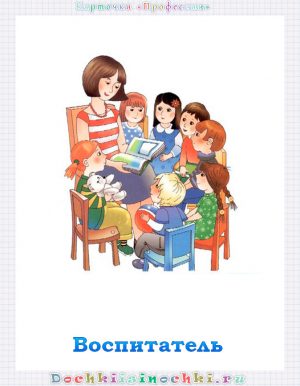 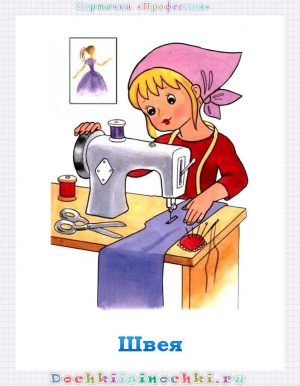 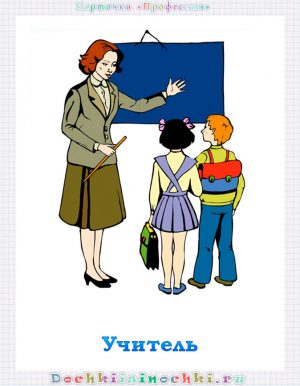 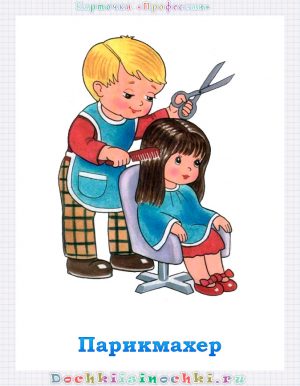 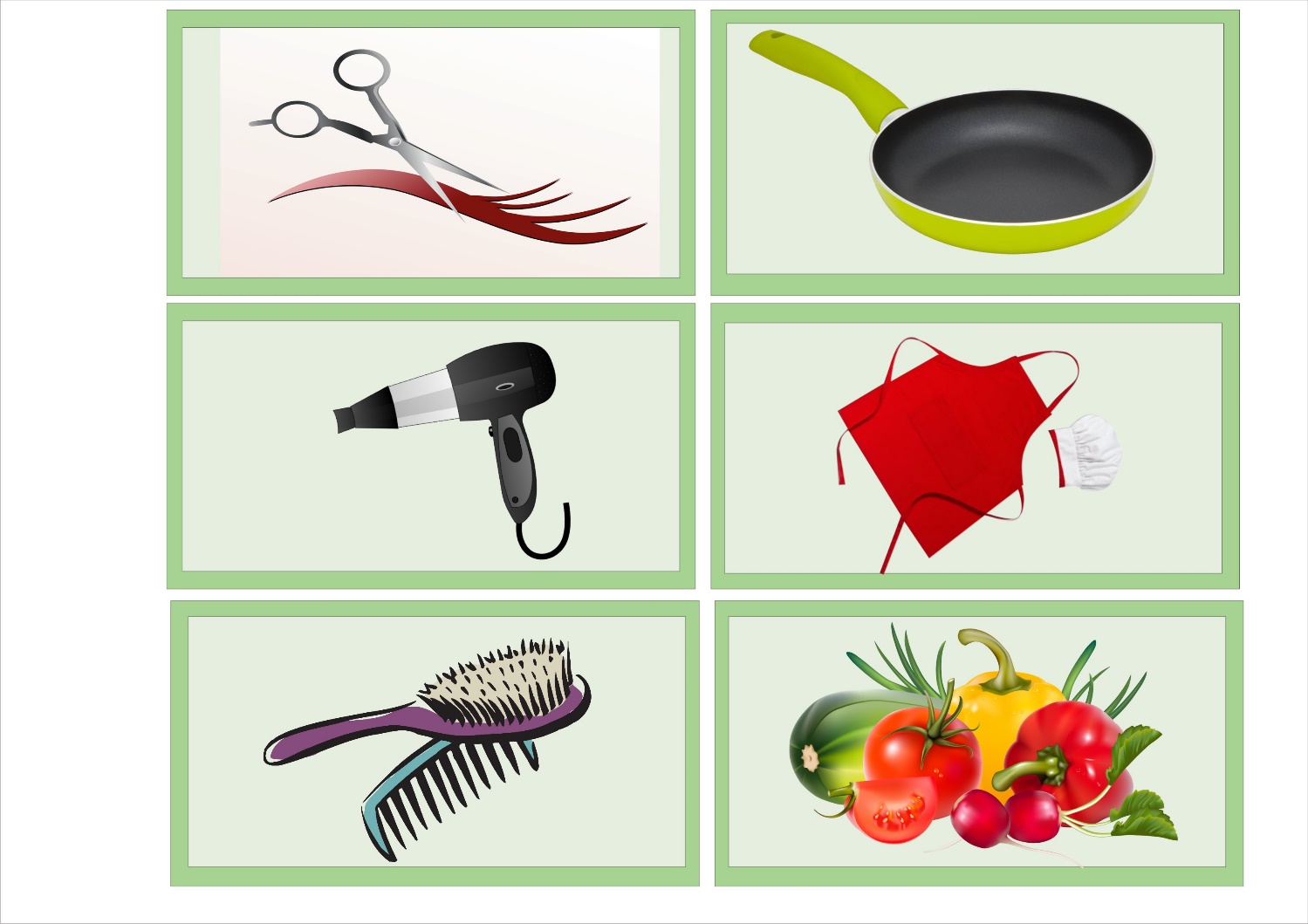 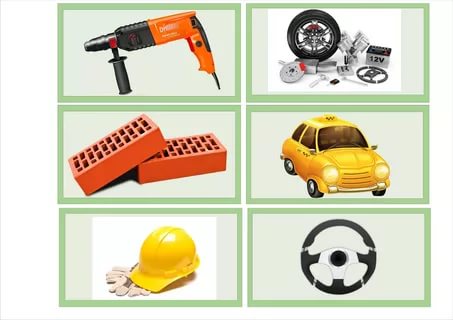 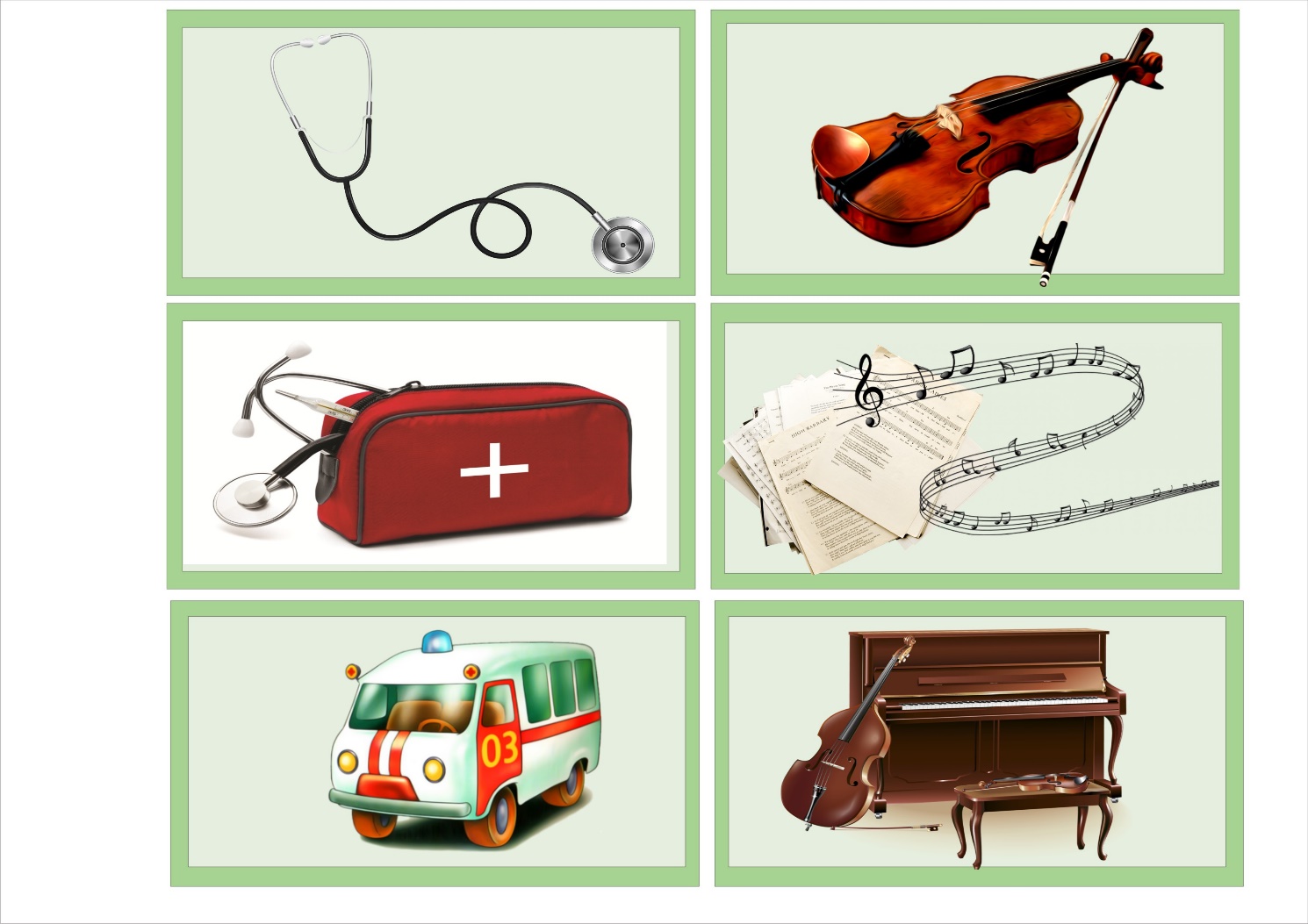 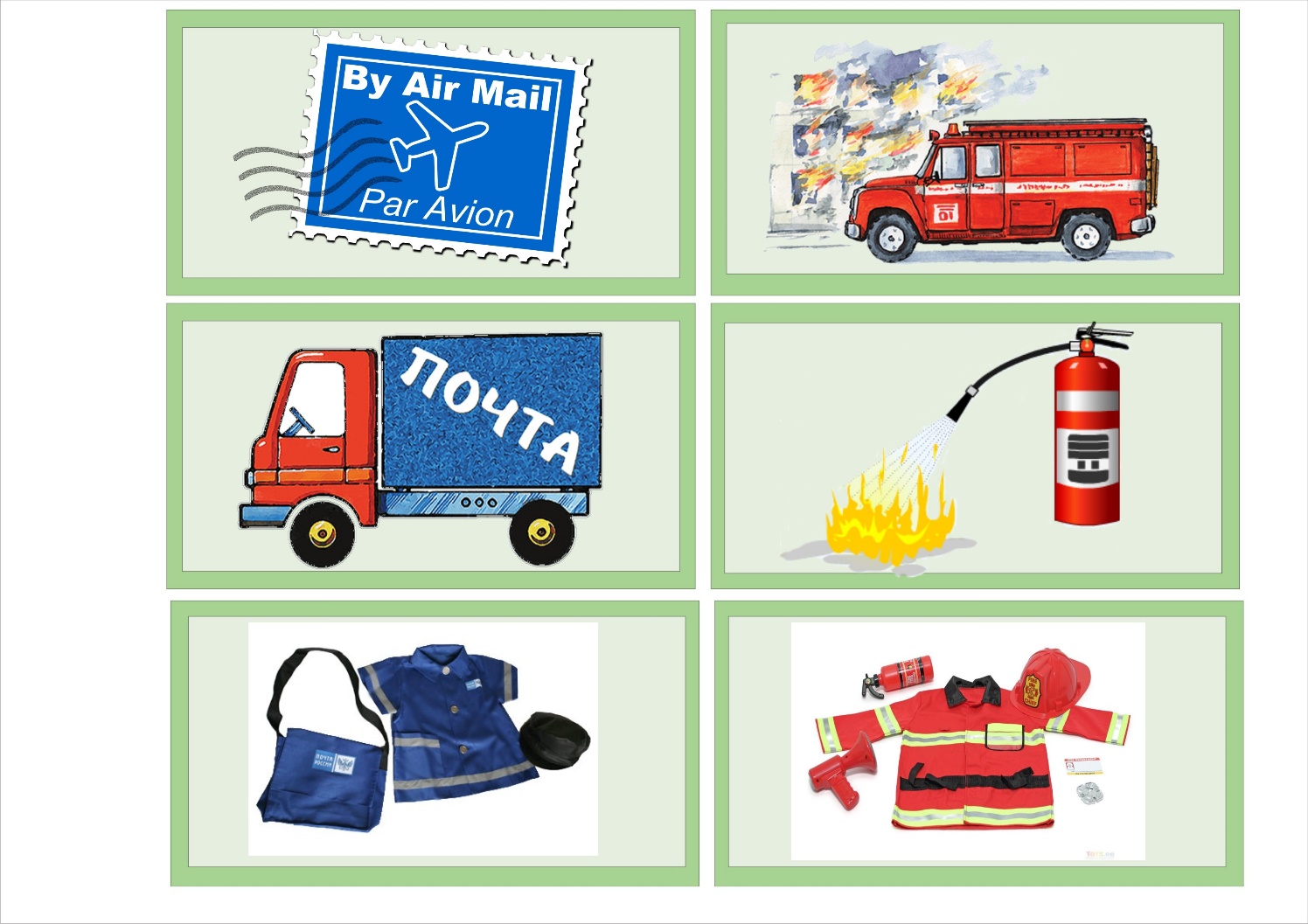 